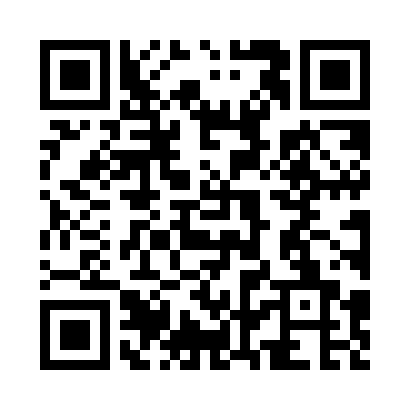 Prayer times for Dukes Bridge, New Jersey, USAMon 1 Jul 2024 - Wed 31 Jul 2024High Latitude Method: Angle Based RulePrayer Calculation Method: Islamic Society of North AmericaAsar Calculation Method: ShafiPrayer times provided by https://www.salahtimes.comDateDayFajrSunriseDhuhrAsrMaghribIsha1Mon3:585:341:025:008:3010:062Tue3:585:341:025:008:3010:063Wed3:595:351:035:008:3010:064Thu4:005:361:035:008:3010:055Fri4:015:361:035:018:2910:056Sat4:015:371:035:018:2910:047Sun4:025:371:035:018:2910:048Mon4:035:381:035:018:2810:039Tue4:045:391:035:018:2810:0210Wed4:055:391:045:018:2810:0211Thu4:065:401:045:018:2710:0112Fri4:075:411:045:018:2710:0013Sat4:085:411:045:018:269:5914Sun4:095:421:045:018:269:5915Mon4:105:431:045:018:259:5816Tue4:115:441:045:018:249:5717Wed4:125:451:045:018:249:5618Thu4:135:451:045:018:239:5519Fri4:155:461:045:008:229:5420Sat4:165:471:055:008:229:5321Sun4:175:481:055:008:219:5222Mon4:185:491:055:008:209:5023Tue4:195:501:055:008:199:4924Wed4:215:501:055:008:189:4825Thu4:225:511:054:598:189:4726Fri4:235:521:054:598:179:4627Sat4:245:531:054:598:169:4428Sun4:265:541:054:598:159:4329Mon4:275:551:054:588:149:4230Tue4:285:561:054:588:139:4031Wed4:295:571:044:588:129:39